Instructions:  The following is the informal checklist that should be used to review data for the Minnesota Department of Agriculture, Minnesota Pollution Control Agency, and Minnesota Department of Health. The information follows the general format of the National Functional Guidelines, which is the primary data review tool used in the U.S. Environmental Protection Agency’s Contract Laboratory Program for Superfund analytical work. Refer to the appropriate guidance document for each agency for instructions.Project informationCertificationBy typing my name below, I certify the above statements to be true and correct, to the best of my knowledge, and that this information can be used for the purpose of processing this form.Authorized Representative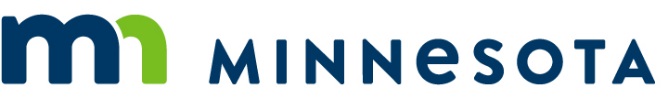 Minnesota Department of Agriculture	651-201-6148Minnesota Department of Health	651-201-5357Minnesota Pollution Control Agency	651-757-2560Laboratory data review checklistDoc Type:  Data ReviewProject name:Project name:Work order number/Lab report ID:Work order number/Lab report ID:Work order number/Lab report ID:Report date (mm/dd/yyyy):Laboratory:Review date (mm/dd/yyyy):1.Chain of custody, preservation, and holding timesChain of custody, preservation, and holding timesChain of custody, preservation, and holding timesChain of custody, preservation, and holding timesChain of custody, preservation, and holding timesChain of custody, preservation, and holding timesChain of custody, preservation, and holding timesQuestionsQuestionsQuestionsYesNoN/ACommentsA.Is there a chain of custody (COC) with the report?Is there a chain of custody (COC) with the report?B.Is there a sample condition form with the report?Is there a sample condition form with the report?C.Were there samples preserved according to program requirements?Were there samples preserved according to program requirements?D.Were samples received in the correct containers?Were samples received in the correct containers?i.Was there enough sample volume/weight to complete all requested analyses?ii.Was there enough sample collected to complete required batch QC?E.Were samples received within holding time for sample prep for all requested analyses?Were samples received within holding time for sample prep for all requested analyses?F.Are there notes about sample condition or holding time issues on the COC? Explain the data impact.Are there notes about sample condition or holding time issues on the COC? Explain the data impact.G.Are there narration or data qualifiers with the report about sample condition or holding time issues? Explain the data impact.Are there narration or data qualifiers with the report about sample condition or holding time issues? Explain the data impact.H.Are lab IDs cross-referenced correctly with the field IDs.Are lab IDs cross-referenced correctly with the field IDs.2.CalibrationCalibrationCalibrationCalibrationCalibrationCalibrationQuestionQuestionYesNoN/ACommentsA.Do the report narrative or data qualifiers indicate calibration problems for any analyses? If yes, explain the data impact.3.BlanksBlanksBlanksBlanksBlanksBlanksBlanksQuestionQuestionQuestionYesNoN/ACommentsA.Do any of the analyses contain samples for field or trip blanks?Do any of the analyses contain samples for field or trip blanks?i.If yes, are there target analytes present above the reporting limit in the blanks?ii.If yes, are the same compounds also present in the samples? Explain possible data impact.B.Do method blanks for any analyses contain target analytes above the reporting limit?Do method blanks for any analyses contain target analytes above the reporting limit?i.If yes, are the same compounds present in the samples?ii.Is the amount of target analyte in the method blank more than 1/10th of that in the sample(s)? Explain the possible impact on sample results.C.Do instrument blanks contain analytes above the reporting limit?Do instrument blanks contain analytes above the reporting limit?4.Surrogates or organic analysisSurrogates or organic analysisSurrogates or organic analysisSurrogates or organic analysisSurrogates or organic analysisSurrogates or organic analysisSurrogates or organic analysisQuestionQuestionQuestionYesNoN/ACommentsA.Are the lab recovery limits for surrogates specified on the report?Are the lab recovery limits for surrogates specified on the report?B.Are the surrogates outside lab QC limits? (These should have a data qualifier.)Are the surrogates outside lab QC limits? (These should have a data qualifier.)i.If yes, are the surrogates above the lab QC limits?ii.Below the lab QC limits?iii.Were the affected samples re-analyzed? Discuss in the case narrative.iv.Explain what this could mean for the affected samples. Include in narrative.5.Laboratory control sample/Laboratory control sample duplicate (LCS/LCSD)Laboratory control sample/Laboratory control sample duplicate (LCS/LCSD)Laboratory control sample/Laboratory control sample duplicate (LCS/LCSD)Laboratory control sample/Laboratory control sample duplicate (LCS/LCSD)Laboratory control sample/Laboratory control sample duplicate (LCS/LCSD)Laboratory control sample/Laboratory control sample duplicate (LCS/LCSD)Laboratory control sample/Laboratory control sample duplicate (LCS/LCSD)QuestionQuestionQuestionYesNoN/ACommentsA.Are there LCS/LCSD samples present for the reporting analyses?Are there LCS/LCSD samples present for the reporting analyses?B.Are there LCS/LCSD compounds outside lab limits? If the LCS/LCSD fails, the LCS/LCSD and samples must be re-analyzed.Are there LCS/LCSD compounds outside lab limits? If the LCS/LCSD fails, the LCS/LCSD and samples must be re-analyzed.i.If yes, are there compounds above the lab QC limits? If yes, an explanation is required. Include in narrative.ii.Below the QC limits? If yes, an explanation is required. Include in narrative.6.Matrix spike/Matrix spike duplicate/Sample duplicate (MS/MSD/DUP)Matrix spike/Matrix spike duplicate/Sample duplicate (MS/MSD/DUP)Matrix spike/Matrix spike duplicate/Sample duplicate (MS/MSD/DUP)Matrix spike/Matrix spike duplicate/Sample duplicate (MS/MSD/DUP)Matrix spike/Matrix spike duplicate/Sample duplicate (MS/MSD/DUP)Matrix spike/Matrix spike duplicate/Sample duplicate (MS/MSD/DUP)Matrix spike/Matrix spike duplicate/Sample duplicate (MS/MSD/DUP)Matrix spike/Matrix spike duplicate/Sample duplicate (MS/MSD/DUP)QuestionQuestionQuestionQuestionYesNoN/ACommentsA.Do the analytical methods used require an MS and/or MSD? If no, skip to 6.B.Do the analytical methods used require an MS and/or MSD? If no, skip to 6.B.Do the analytical methods used require an MS and/or MSD? If no, skip to 6.B.i.Have the required matrix spikes been prepared and reported?Have the required matrix spikes been prepared and reported?ii.If no, is there and explanation in the report as to why?If no, is there and explanation in the report as to why?iii.Did the lab process an alternate spiked sample (such as LCSD) instead?Did the lab process an alternate spiked sample (such as LCSD) instead?iv.Are the lab QC limits specified on the report?Are the lab QC limits specified on the report?v.Are there compounds outside the lab QC limits?Are there compounds outside the lab QC limits?vi.If yes, did the lab re-run an MS/MSD?If yes, did the lab re-run an MS/MSD?1.Did the re-run MS/MSD pass?
Discuss the case narrative.2.Did the re-run MS/MSD fail?
Discuss the case narrative.3.Is the source sample also flagged for MS/MSD compounds outside the lab QC limits?B.Was a duplicate sample submitted for the analytical method(s)?Was a duplicate sample submitted for the analytical method(s)?Was a duplicate sample submitted for the analytical method(s)?i.Is the Relative Percentage Difference (RPD) within 20%* for the duplicate pair? 
If no, explain possible causes and data impact. 
*Other RPDs may be acceptable. Check with regulatory agency.Is the Relative Percentage Difference (RPD) within 20%* for the duplicate pair? 
If no, explain possible causes and data impact. 
*Other RPDs may be acceptable. Check with regulatory agency.7.Method detection limits/Report limitsMethod detection limits/Report limitsMethod detection limits/Report limitsMethod detection limits/Report limitsMethod detection limits/Report limitsMethod detection limits/Report limitsQuestionQuestionYesNoN/ACommentsA.Are reporting limits clearly listed on the report for all analyses?B.Do the reporting limits meet the program required limits listed? If not, an explanation is required.8.Sample informationSample informationSample informationSample informationSample informationSample informationQuestionsQuestionsYesNoN/ACommentsA.Are sample numbers cross-referenced correctly with the associated QC?B.Are soil samples reported in dry weight basis?C.Are percent moisture results reported?D.Are positive detections reported?E.Are sample analytes appropriately flagged if the QC failed?9.Report narrativeReport narrativeReport narrativeReport narrativeReport narrativeReport narrativeQuestionQuestionYesNoN/ACommentsA.Is a narrative provided with the laboratory report which describes all problems with the analyses and all corrective actions taken to address these problems?10.	Additional comments about the lab report10.	Additional comments about the lab report10.	Additional comments about the lab report10.	Additional comments about the lab report10.	Additional comments about the lab report10.	Additional comments about the lab report10.	Additional comments about the lab reportName:Title:(This document has been electronically signed.)Date (mm/dd/yyyy):Date (mm/dd/yyyy):